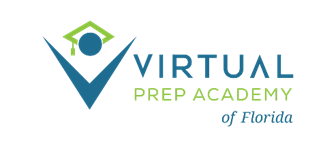 GOVERNING BOARD MEETINGFebruary 15, 2024- 2:00 pm ETMEETING MINUTESPresent: Stevie Johns, Board Chair; Lisa Fuhrmeister, Board Treasurer; Jennifer Parker, Board SecretaryGuests: Brenda Santiago, Melissa Stokke-Larson, Thomas Sternberg, Megan Sandoval, Ed DePersis, Jerisha Rivera, Jennie Gil De Lamadrid RubioCall to Order – Board Chair, S. Johns, Board Chair, commenced the meeting at 2:02 pm ETRoll Call- S. Johns confirmed a quorum.Routine Business- S. JohnsLisa F. made a motion to approve updated agenda; Jennifer P. seconded: Unanimous vote for approval. S. Johns made a motion to approve minutes of the 1/18/24 board meeting and Lisa F. seconded: Unanimous vote for approval.Information ItemsState of the School Report – B. Santiago and M. Stokke LarsonAcademics: PM2 data in reading and math trending as expected with demonstrated student growth and projecting 95% attendance for PM3February priorities: informal teacher evaluation; WIDA ELL student testing; planning for PM3 in person; Read Across America last week of the month Marketing and Enrollment: Last Cohort: January 31, 2024; Re-enrollment beings mid-March97 students with IEPsStudent Success onboarding and orientation for 5 final cohorts held 1.31.24Parent University held 1.31.24 with topics including Special Services with ESOL, ESE and 504 plansFTE Survey 2.5-2.9.24VPA FL Admin meeting 2.6-2.7.24 School Leadership focus: Communication, Collaboration and CaringMarch events: in-person testing; Spring Break; District Visit 3.21.24; Administration attending FL CLASS trainingWe will have a more formal presentation at the March meetingFinancial Updates provided by E. DePersisAction ItemsApproval of Accel Payment Request was removed from the agenda.Lisa F. made a motion to approve the Annual Enrollment Capacity at 1500 per the contract and Jennifer P. seconded: Unanimous vote for approval.Stevie J. made a motion to approve the 2024-2025 School Calendar and Lisa F. seconded: Unanimous vote for approval.Lisa F. made a motion to approve the 2024-2025 Parent Contract and Jennifer P. seconded: Unanimous vote for approval.Additional Comments from the BoardStevie J. commended the team on all of their success and efforts; Lisa F. and Jennifer P. concurred.Public Comments: NoneAdjournment Stevie J. adjourned the meeting at 2:46 PM ET